Wentylator dla małych pomieszczeń ECA 11 VZOpakowanie jednostkowe: 1 sztukaAsortyment: 
Numer artykułu: 080403Producent: MAICO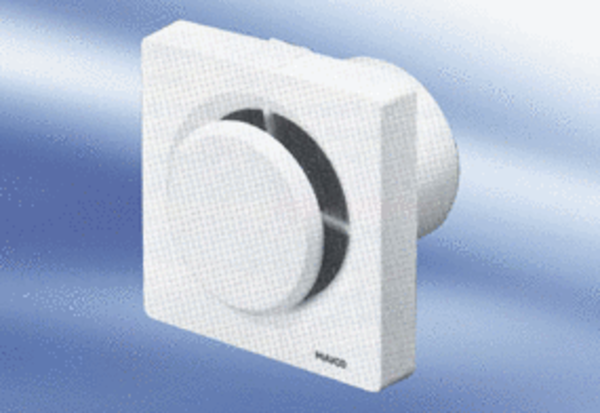 